																			   Direcția Generală Învățământ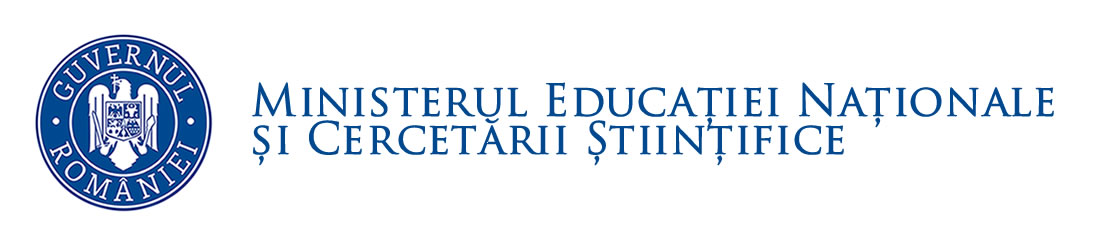 									PreuniversitarNR._____/_______ 2015                    	AprobSECRETAR DE STAT, 	       Gabriel Liviu IspasREGULAMENT SPECIFIC AL ORGANIZĂRII ŞI DESFĂSURĂRIICONCURSULUI NAŢIONAL "MEMORIA HOLOCAUSTULUI"1. Argument Una dintre cele mai mari tragedii ale istoriei secolului al XX-lea a constituit-o Holocaustul, ce a vizat exterminarea populației evreiești de către regimul nazist din Germania, din motive de ură rasială. În actul final de acuzare din cadrul procesului de la Nürenberg, intentat conducătorilor Germaniei naziste, se menţiona faptul că: "Cele mai bestiale crime au fost plănuite şi săvârşite de nazişti împotriva evreilor. Istoria nu cunoaşte crime îndreptate simultan împotriva unei mase de oameni, crime săvârşite cu asemenea cruzime premeditată." Cunoaşterea şi înțelegerea, de către tânăra generație, a istoriei Holocaustului, inclusiv în România, a motivației, a tuturor factorilor implicați  și a consecințelor  acestui fenomen istoric, prin care milioane de oameni au pierit doar din vina de a fi fost evrei, constituie motivaţia fundamentală a demersului educaţional propus prin acest concurs naţional de către Direcţia Generală Învățământ Preuniversitar din cadrul Ministerului Educaţiei și Cercetării Științifice. 2. Obiectivele concursului Prezentarea şi înțelegerea problematicii Holocaustului, a consecințelor și a semnificaţiei acestuia, prin încălcarea brutală și violentă a drepturilor fundamentale ale oamenilor, și, în principal, a dreptului primar natural al omului - dreptul la viaţă. Formarea şi dezvoltarea, la elevi, a comportamentului tolerant, democratic, a spiritului civic,a acceptării diversității, a deprinderilor de participare la viața unei societăți lipsită de orice fel de manifestări de rasism, violenţă, discriminare, intoleranţă, antisemitism.Cultivarea abilităților elevilor de înțelegere a complexității lumii contemporane, de acceptare a celuilalt, de comportament într-o societate democratică.Evaluarea competenţelor elevilor de valorizare a modului în care mass-media, sub toate formele sale, prezintă acest  fenomen istoric. Cunoaşterea, interpretarea și evaluarea semnificației surselor istorice de diferite tipuri.Evaluarea formelor originale de manifestare a elevilor în domeniul literaturii, a educației plastice, ș.a. 3. Etapele concursului       În cadrul concursului se vor organiza două etape:1.etapa judeţeană/municipiul Bucureşti - perioada de desfășurare este comunicată la începutul anului școlar și este menționată în precizările elaborate de inspectorul general din cadrul MECȘ. 2.etapa naţională - locul și perioada de desfășurare sunt comunicate la începutul anului școlar și sunt cuprinse în precizările elaborate de inspectorul  general din MECŞ. 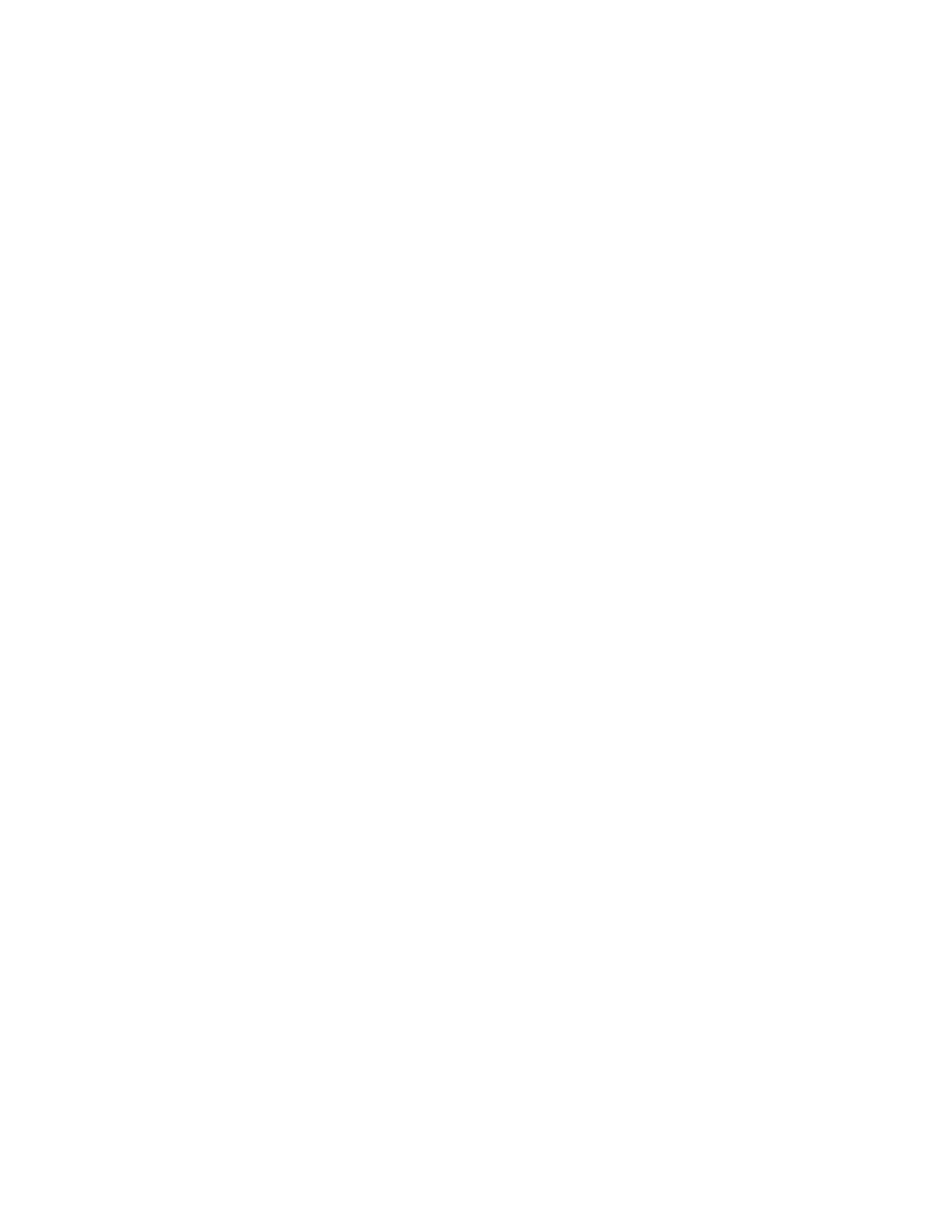   Din toate județele la etapa națională se califică câte un elev de gimnaziu şi un elev de liceu. Face excepție municipiul București unde se califică trei elevi de gimnaziu și trei de liceu. 4. Probele de concurs a)pentru gimnaziu: probă scrisă de evaluare a cunoştinţelor însuşite din manualele de istorie şi bibliografia referitoare la problematica Holocaustului. Proba de concurs va cuprinde itemi obiectivi, itemi semiobiectivi, un eseu liber. Punctajul total al probei este de 40 puncte. Durata probei este de 60 minute.probă practică constând în elaborarea unui afiş, poster sau lucrare plastică (dimensiunea 60 x 90 cm). Punctul de pornire pentru elevi va fi o imagine reprezentativă, un fragment dintr-un film artistic sau documentar inspirat din problematica Holocaustului (durata acestuia nu trebuie să depăşească 10-15 minute). Pentru această probă  pot fi utilizate decupaje de presă, materiale printate, fotografii, copii xerox, acuarele, plastilină, alte materiale. Realizarea efectivă a lucrării se va face în timpul concursului. Punctajul total al probei este de 50 puncte. Durata probei este 90 minute.Punctajul final va consta în suma punctelor obţinute la ambele probe.     La ambele probe ale concursului reprezentarea este individuală. Pot participa numai elevi din clasa a VII-a. b)pentru liceu: probă scrisă de evaluare a cunoştinţelor conţinute în manualele de istorie şi bibliografia referitoare la problematica Holocaustului. Proba de concurs va cuprinde itemi obiectivi, itemi semiobiectivi, un eseu liber. Punctajul total al probei este de 40 puncte. Durata probei este de 60 minute.Probă practică constând în realizarea în format electronic, într-un program informatic, a unui afiş, articol de presă, manifest referitor la problematica Holocaustului. Pentru realizarea acestuia elevii participanţi vor selecta informaţiile corecte din punct de vedere ştiinţific şi apoi, vor trece la realizarea afişului, articolului de presă, manifestului. După realizare produsul activităţii elevilor va fi prezentat comisiei de concurs. Punctajul total al probei este de 50 puncte. Durata probei este 90 minute.Punctajul final va consta în suma punctelor obţinute la ambele probe.   La ambele probe ale concursului reprezentarea elevilor este individuală. Pot participa elevi din clasele a X-a sau a XI-a.    La etapele judeţeană/a municipiului Bucureşti și națională, atât pentru gimnaziu, cât și pentru liceu, subiectele de la proba scrisă sunt realizate de comisia de organizare şi evaluare pentru etapa judeţeană/ a municipiului București, respectiv de comisia centrală a acestui concurs. 5. Evaluarea probelor La gimnaziu:        Evaluarea probelor va fi realizată de o comisie de specialitate formată din 4 profesori: -proba scrisă este evaluată de 2 profesori de istorie - nivel gimnazial. -proba practică este evaluată de un profesor de arte vizuale şi de un profesor de istorie-nivel gimnazial. La liceu:        Evaluarea probelor va fi realizată de o comisie de specialitate formată din 4 profesori: -proba scrisă este evaluată de 2 profesori de istorie - nivel liceal;-proba practică este evaluată de un profesor de informatică şi TIC şi un profesor de istorie – nivel liceal.        La etapa naţională, în caz de egalitate a punctajelor finale a doi sau mai mulți participanți, ierarhia finală, în vederea premierii, va fi stabilită, prin luarea în considerare a celui mai mare punctaj la proba scrisă. Dacă şi în acest caz există egalitate ierarhia finală, în vederea premierii, va fi stabilită ţinându-se cont  de punctajul obținut de participanți la etapa judeţeană/a municipiului București. 6.Componenţa comisiilor a.la nivel judeţean Comisia de organizare și evaluare va fi aprobată prin decizie de către inspectoratul şcolar județean/al municipiului Bucureşti. Comisia este compusă din: -preşedinte- inspectorul şcolar general sau un inspector general adjunct; -președinte executiv- inspectorul şcolar pentru istorie din judeţ/municipiul Bucureşti; -vicepreședinți pentru subcomisii, profesori metodiști; -1 secretar, un profesor pentru ambele subcomisii (gimnaziu, liceu) având competențe de operare pe calculator; -9 membri, profesori cu experienţă în astfel de activităţi (6 pentru disciplina istorie, unul pentru disciplina limba şi literatura română, unul disciplina arte plastice, unul disciplina informatică şi TIC). b.la nivel naţional        Componenţa comisiei va fi aprobată de către președintele Comisiei naționale pentru coordonarea competițiilor școlare. Comisia este formată din: -preşedinte, cadru didactic din învăţământul universitar; -președinte executiv, inspectorul general de istorie din M.E.C. S. -vicepreședinți de subcomisii, inspectori școlari de specialitate; -1 secretar - profesor cu experienţă în astfel de activităţi, pentru ambele subcomisii (gimnaziu, liceu) având competențe de operare pe calculator; -9 membri, profesori de specialitate (6 pentru disciplina istorie, unul pentru disciplina limba şi literatura română, unul disciplina arte plastice unul disciplina informatică şi TIC).        Atât în comisia de organizare și evaluare judeţeană, cât şi în cea naţională nu pot participa cadrele didactice care au elevi sau rude în concurs. 7. Contestații Eventualele contestaţii la proba scrisă se rezolvă prin modificarea notei acordată iniţial, prin creştere sau prin descreştere, numai dacă între nota iniţială şi nota de la contestaţii există o diferenţă de cel puţin 10 puncte. Hotărârile comisiilor de contestaţii la orice etapă a concursului sunt definitive.8.Premierea Premiile si diplomele pentru locurile I, II III și mențiunile din cadrul acestui concurs vor fi acordate cu respectarea articolului 55 din Metodologia-cadru de organizare și desfășurare a competițiilor școlare aprobată prin OMECTS 3035/2012.9. Dispoziţii finale În  termen de 10 zile de la desfășurarea etapei județene/a municipiului București, inspectorii școlari pentru istorie din inspectoratele școlare județene/al municipiului București sunt obligați să transmită la  Ministerul Educației și Cercetării Științifice, Direcția Generală Învățământ Preuniversitar, în atenţia inspectorului general, prof.dr. Doru Dumitrescu, cât și județului organizator al concursului la etapa națională următoarele date:numele şi prenumele elevilor de gimnaziu și liceu,calificați pentru etapa naţională;clasa;unitatea de învățământ de la care elevii provin calificați;punctajul obţinut de către elevii calificați;profesorul/profesorii care i-au pregătit pe elevi. Materialele trimise vor avea semnătura inspectorului şcolar general şi a inspectorului școlar pentru istorie din inspectoratele școlare județene/al municipiului București. Materialele care cuprind rezultatele vor fi trimise fie prin fax la numărul:021/3135547, fie vor fi scanate și transmise pe adresa de email: d.dumitrescu2010@gmail.com.Lucrările premiate vor fi păstrate timp de un an de zile în arhiva unității de învățământ, unde s-a organizat etapa finală a concursului sau a inspectoratului școlar județean/municipiul București care a organizat dacă există acordul autorului/autorilor.                   DIRECTOR GENERAL,                   Mihaela Tania Irimia	DIRECTOR,Monica Cristina Anisie                                          INSPECTOR GENERAL,                                               Doru Dumitrescu